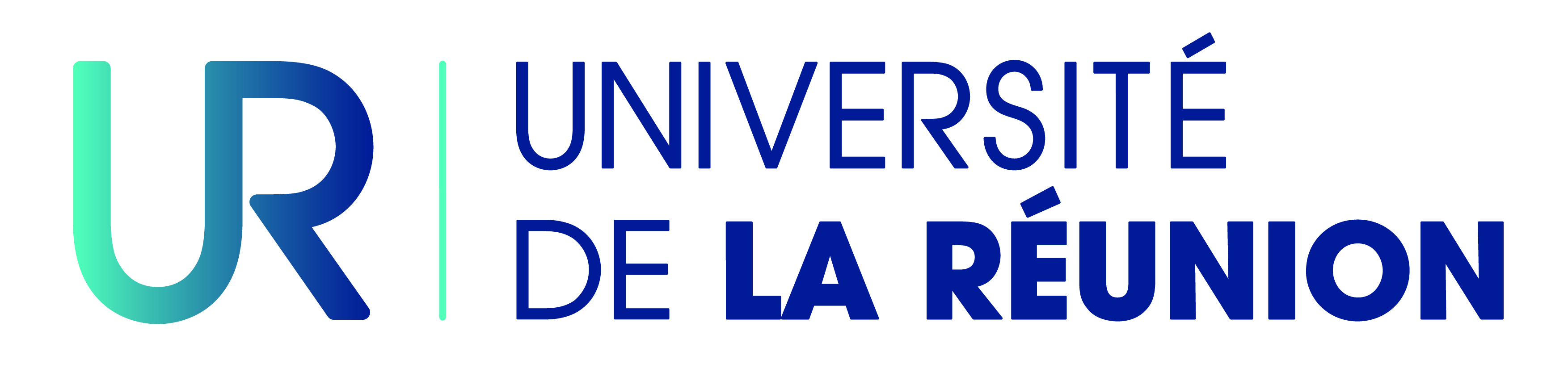 FORMULAIRE DE DÉCLARATION INDIVIDUELLE DE CANDIDATURESCRUTIN DU JEUDI 09 MARS 2023RENOUVELLEMENT GÉNÉRAL DES REPRÉSENTANTS DES USAGERSCONSEIL DE L’UFR DROIT ET ÉCONOMIECette déclaration individuelle n’est valable qu’accompagnée du formulaire de dépôt de liste complété et signé de tous les candidats de la liste.Je soussigné(e),NOM D’USAGE :……………………………………………………………………………………………………………………………………….………NOM PATRONYMIQUE : ………………………………………………………………………………………………………………………………………………Prénoms :………………………………………………………………………………………………………………………………………………Date de naissance :………………………………………………………………………………………………………………………………………………Mél :……………………………………………………………………………………………………………………………………………Téléphone :………………………………………………………………………………………………………………………………………………N° étudiant :………………………………………………………………………………………………………………………………………………Composante d’inscription (UFR, Labo, Ecole ou Institut) de rattachement pédagogique :………………………………………………………………………………………………………………………………………………Joindre une copie de la carte d’étudiant ou à défaut un certificat de scolaritéDéclare faire acte de candidature pour l’élection (préciser l’UFR, Ecole ou Institut) :…………………………………………………………………………………………………………………………………………….Dans le collège des usagers Sur la liste intitulée : …………………………………………………………………………………………………………………………………………J’ai pris bonne connaissance que je me présente en position : Rang de classement dans la liste : ……………………………….Si je ne suis pas élu(e) le 09 MARS 2023, je peux cependant être amené(e) à remplacer un élu de cette liste démissionnaire, ou ayant perdu la qualité au titre de laquelle il avait été élu, ou ayant quitté l’établissement.Fait à………………………………………………………Le………………………………………….Signature manuscrite originale :Par la signature de ce présent document, l’intéressé(e) s’engage à permettre l’utilisation de ses coordonnées pour la vérification éventuelle de l’exactitude des renseignements portés sur son acte de candidature.